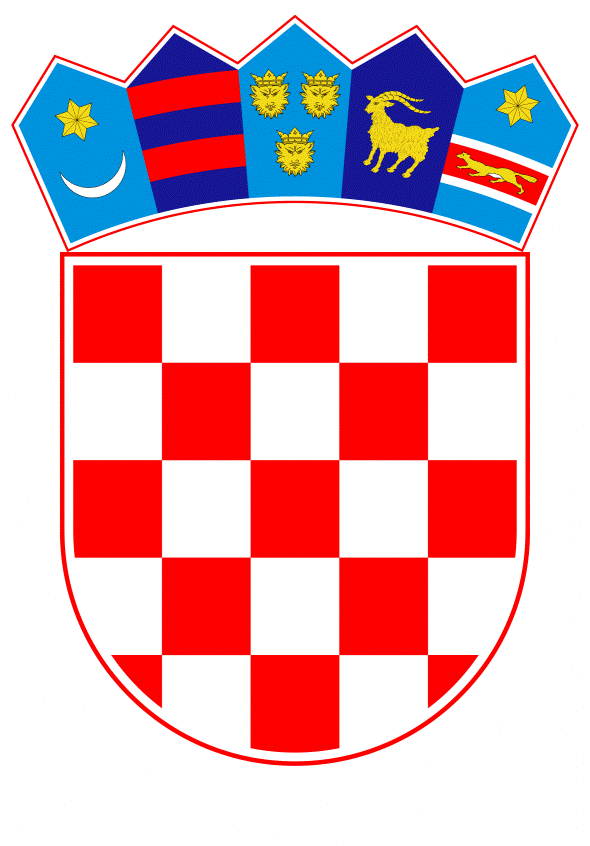 VLADA REPUBLIKE HRVATSKEZagreb, 24. kolovoza 2022.______________________________________________________________________________________________________________________________________________________________________________________________________________________________Banski dvori | Trg Sv. Marka 2  | 10000 Zagreb | tel. 01 4569 222 | vlada.gov.hrPRIJEDLOG ZAKONA O IZMJENAMA ZAKONA O RADIOLOŠKOJ I NUKLEARNOJ SIGURNOSTI, S KONAČNIM PRIJEDLOGOM ZAKONAZagreb, kolovoz 2022.PRIJEDLOG ZAKONA O IZMJENAMA ZAKONA O RADIOLOŠKOJ I NUKLEARNOJ SIGURNOSTI, S KONAČNIM PRIJEDLOGOM ZAKONAUSTAVNA OSNOVA ZA DONOŠENJE ZAKONAUstavna osnova za donošenje ovoga Zakona sadržana je u članku 2. stavku 4. podstavku 1. Ustava Republike Hrvatske („Narodne novine“, br. 85/10. – pročišćeni tekst i 5/14. – Odluka Ustavnog suda Republike Hrvatske).OCJENA STANJA I OSNOVNA PITANJA KOJA SE TREBAJU UREDITI ZAKONOM TE POSLJEDICE KOJE ĆE DONOŠENJEM ZAKONA PROISTEĆIRepublika Hrvatska je potpisivanjem Ugovora o pristupanju Republike Hrvatske Europskoj uniji postala stranka Ugovora o Europskoj uniji, kao i Ugovora o funkcioniranju Europske unije i Ugovora o osnivanju Europske zajednice za atomsku energiju. Upotreba eura kao jedinstvene valute u Ekonomskoj i monetarnoj uniji regulirana je trima uredbama Vijeća EU-a. To su Uredba Vijeća (EZ) br. 1103/97 od 17. lipnja 1997. o određenim odredbama koje se odnose na uvođenje eura, Uredba Vijeća (EZ) br. 974/98 od 3. svibnja 1998. o uvođenju eura i Uredba Vijeća (EZ) br. 2866/98 od 31. prosinca 1998. o stopama konverzije između eura i valuta država članica koje usvajaju euro. Vlada Republike Hrvatske je na sjednici održanoj 23. prosinca 2020. godine donijela Nacionalni plan zamjene hrvatske kune eurom („Narodne novine“, broj 146/20.), a s ciljem provedbe navedenog Nacionalnog plana,  Vlada je u rujnu 2021. godine donijela Zaključak o provedbi zakonodavnih aktivnosti povezanih s uvođenjem eura kao službene valute u Republici Hrvatskoj. Ovim Zaključkom utvrđen je popis zakona i podzakonskih propisa koje je potrebno izmijeniti radi pune prilagodbe hrvatskog zakonodavstva uvođenju eura kao službene valute.Osim donošenja zakona kojim će se urediti najvažnija pitanja vezana uz uvođenje eura kao službene valute u Republici Hrvatskoj, za potrebe pune prilagodbe hrvatskog zakonodavstva uvođenju eura, potrebno  je izmijeniti niz zakona i podzakonskih propisa koji sadržavaju odredbe povezane s kunom. Važeći Zakon o radiološkoj i nuklearnoj sigurnosti („Narodne novine“, br. 141/13., 39/15., 130/17., 118/18. i 21/22.) sadrži prekršajne odredbe kojima je propisano sankcioniranje pravnih i fizičkih osoba za ponašanja suprotna odredbama toga Zakona. Kao prekršajne sankcije propisane su novčane kazne, iznos kojih je izražen u kunama.Radi potrebe prilagodbe pravnog okvira Republike Hrvatske uvođenju eura kao službene valute te nesmetanom i učinkovitom postupanju svih tijela uključenih u procesuiranje prekršaja utvrđenih Zakonom o radiološkoj i nuklearnoj sigurnosti, potrebno je u ovom Zakonu zamijeniti iznose novčanih kazni izraženih u kunama tako da budu izraženi u eurima.III.	 OCJENA POTREBNIH SREDSTAVA ZA PROVEDBU ZAKONAZa provedbu ovoga Zakona nije potrebno osigurati dodatna sredstva u Državnom proračunu Republike Hrvatske.         IV. PRIJEDLOG ZA DONOŠENJE ZAKONA PO HITNOM POSTUPKU Donošenje ovog Zakona predlaže se po hitnom postupku sukladno članku 204. Poslovnika Hrvatskoga sabora („Narodne novine“, br. 81/13., 113/16., 69/17., 29/18., 53/20., 119/20. - Odluka Ustavnog suda Republike Hrvatske i 123/20.), prema kojem se po hitnom postupku donose zakoni kada to zahtijevaju osobito opravdani razlozi.S obzirom da je Vlada Republike Hrvatske donijela Nacionalni plan zamjene hrvatske kune eurom („Narodne novine“, broj 146/20.), potrebno je u zakonima koji sadrže prekršajne odredbe na temelju kojih se prekršitelji sankcioniraju novčanom kaznom čiji je iznos izražen u kunama, zamijeniti te iznose onima izraženim u euru, s ciljem učinkovite i pravodobne prilagodbe pravnog okvira Republike Hrvatske uvođenju eura kao službene valute.KONAČNI PRIJEDLOG  ZAKONA O IZMJENAMA ZAKONA O RADIOLOŠKOJ I NUKLEARNOJ SIGURNOSTIČlanak 1.	U Zakonu o radiološkoj i nuklearnoj sigurnosti („Narodne novine“, br. 141/13., 39/15., 130/17., 118/18. i 21/22.) u članku 89. stavku 3. riječi: „od 10.000,00 kuna“ zamjenjuju se riječima: „od  1.320,00 eura“, a riječi: „od 5.000,00 kuna“ zamjenjuju se riječima: „od 660,00     eura“.Članak 2.	U članku 92. stavku 1. riječi: „od 50.000,00 do 500.000,00 kuna“ zamjenjuju se riječima: „od 6.630,00 do 66.360,00 eura“.	U stavku 2. riječi: „od 20.000,00 do 50.000,00 kuna“ zamjenjuju se riječima: „od 2.650,00 do 6.630,00 eura“.Članak 3.	U članku 92.a riječi: „od 6.000,00 do 10.000,00 kuna“ zamjenjuju se riječima: „od 790,00 do 1.320,00 eura“.Članak 4.	U članku 93. stavku 1. riječi: „od 45.000,00 do 80.000,00 kuna“ zamjenjuju se riječima: „od  5.970,00 do 10.610,00 eura“.	U stavku 2. riječi: „od 10.000,00 do 15.000,00 kuna“ zamjenjuju se riječima: „od 1.320,00 do 1.990,00 eura“.Članak 5.	U članku 94. stavku 1. riječi: „od 20.000,00 do 60.000,00 kuna“ zamjenjuju se riječima: „od 2.650,00 do 7.960,00 eura“.	U stavku 2. riječi: „od 5.000,00 do 8.000,00 kuna“ zamjenjuju se riječima: „od 660,00  do 1.060,00 eura“.Članak 6.	Ovaj Zakon objavit će se u „Narodnim novinama“, a stupa na snagu na dan uvođenja eura kao službene valute u Republici Hrvatskoj.V. OBRAZLOŽENJE POJEDINAČNIH ODREDABA Članak 1. – 5.Iznosi novčanih kazni utvrđeni u člancima  89., 92., 92.a, 93. i 94.  Zakona o radiološkoj i nuklearnoj sigurnosti („Narodne novine“, br. 141/13., 39/15., 130/17., 118/18. i 21/22.)  izraženi u kunama, zamjenjuju se iznosima izraženim u eurima. Članak 6.Propisuje se stupanje na snagu ovog Zakona.VI. ODREDBE VAŽEĆEG ZAKONA KOJE SE MIJENJAJU Članak 89.(1) Izvršno rješenje inspektora kojem je predmet nenovčana obveza i koje se prema naravi obveze može izvršiti neposrednom prisilom, izvršit će se pečaćenjem prostorija, postrojenja, uređaja i druge opreme ili na drugi pogodan način.(2) Ako se rješenje ne može izvršiti u skladu sa stavkom 1. ovoga članka, inspektor će prinuditi izvršenika na ispunjenje obveze novčanim kaznama.(3) Novčana kazna koja se na temelju stavka 2. ovoga članka izriče prvi puta, izriče se u iznosu od 10.000,00 kuna za nadziranu pravnu, a u iznosu od 5.000,00 kuna za nadziranu fizičku osobu. Svaka kasnija novčana kazna izriče se u istom iznosu.(4) Ako se inspektora ometa ili postoji opravdana sumnja da bi moglo doći do ometanja u postupku izvršenja rješenja, on može zatražiti pomoć policije.(5) Ako pravna i/ili fizička osoba ne plati izrečenu kaznu u ostavljenome roku, kazna će se naplatiti preko tijela nadležnog za to.(6) Ako pravna i/ili fizička osoba inspektoru, radi obavljanja inspekcijskog nadzora, onemogući ulazak u prostor u kojemu obavlja djelatnost ili postoji sumnja da u njemu obavlja djelatnost te postoje osnove sumnje da postupa protivno propisima u nadležnosti inspektora, inspektor će od nadležnoga suda zatražiti izdavanje pisanog naloga za pretragu tog prostora po žurnom postupku.(7) Nadležni sud će o zahtjevu iz stavka 6. ovoga članka riješiti u roku od jednog dana od primitka tog zahtjeva.(8) Ako se naređena mjera sastoji u izvršenju radnje, a pravna ili fizička osoba koja je obvezna izvršiti tu radnju istu propusti izvršiti u određenom roku i na određeni način, nadležni inspektor može ovu radnju izvršiti neposredno ili putem drugih tijela i osoba. Troškove izvršenja naređene mjere iz ovoga stavka snosi pravna ili fizička osoba koja je bila obvezna izvršiti ovu mjeru. Inspektor može od pravne ili fizičke osobe iz ovoga stavka zatražiti da unaprijed položi novčani iznos za troškove izvršenja rješenja iz ovoga stavka.(9) Ako je stranka u postupku inspekcijskog nadzora nepoznata ili nepoznatog boravišta, rješenje, odnosno zaključak dostavlja se stavljanjem na oglasnu ploču Ministarstva. Obavijest o tome objavljuje se na mrežnim stranicama Ministarstva.(10) Rješenje, odnosno zaključak u slučaju dostave iz stavka 9. ovoga članka smatra se dostavljenim istekom osmoga dana od dana objave na oglasnoj ploči.Članak 92.(1) Novčanom kaznom u iznosu od 50.000,00 do 500.000,00 kuna kaznit će se za prekršaj pravna osoba ako:1. obavlja djelatnost bez odobrenja ili rješenja Ministarstva o registraciji (članak 9. stavak 1., članak 13. stavak 1. i članak 50. stavak 1.)2. obavlja radne aktivnosti ne poštujući propisane uvjete (članak 9. stavak 5.)3. ne najavi Ministarstvu namjeru obavljanja djelatnosti kao i iskapanja ruda ili izdvajanja i konverzije uranija i torija te smještanje radioaktivnog otpada iznad ili ispod površine zemlje bez namjere ponovnog povrata pohranjenog u roku od najmanje dvije godine od planiranog početka obavljanja djelatnosti, odnosno aktivnosti (članak 12.)4. pusti nuklearno postrojenje u pokusni rad bez suglasnosti ministra (članak 17. stavak 2.)5. počne ili prekine pogon nuklearnog postrojenja, počne ili završi razgradnju nuklearnog postrojenja bez prethodne suglasnosti ministra (članak 18. stavak 1.)6. ne osigura provedbu mjera radiološke i nuklearne sigurnosti i nuklearnog osiguranja (članak 20.)7. uvozi, izvozi, prevozi i provozi izvore ionizirajućeg zračenja, posebnu opremu te radioaktivni otpad, istrošeno nuklearno gorivo, iskorištene izvore bez odobrenja, odnosno dozvole Ministarstva (članak 21. stavak 1.)8. poslove koji bi ih činili izloženim radnicima tijekom obučavanja ili obrazovanja obavljaju osobe koje se obučavaju ili obrazuju za rad s izvorima ionizirajućeg zračenja, a koje su mlađe od 18 godina, ali starije od 16 godina (članak 25.)9. ne upozori izloženu radnicu, vanjsku izloženu radnicu i osobu koja se obučava ili obrazuje za rad s izvorima ionizirajućeg zračenja na potrebu ranog obavješćivanja u slučaju trudnoće vezano uz rizik izlaganja ploda ionizirajućem zračenju te u slučaju namjere dojenja vezano uz rizik izlaganja dojenčeta ionizirajućem zračenju kao posljedici unošenja radionuklida ili radioaktivnog onečišćenja tijela (članak 26. stavak 1.)10. nakon što ju izložena radnica, vanjska izložena radnica ili osoba koja se obučava ili obrazuje za rad u području izloženosti obavijesti o svojoj trudnoći, ne osigura izloženoj radnici, vanjskoj izloženoj radnici ili osobi koja se obučava ili obrazuje za rad u području izloženosti uvjete rada takve da ekvivalentna doza za plod bude toliko niska koliko je to razumno moguće postići, s minimalnom vjerojatnosti da ekvivalentna doza za plod do kraja trudnoće dosegne 1 mSv (članak 26. stavak 2.)11. trudnici ne osigura uvjete rada propisane ovim Zakonom ili ženi koja doji ne omogući rad na radnom mjestu na kojem ne postoji mogućnost radioaktivnog onečišćenja (članak 26. stavci 2. i 3.)12. na radnim mjestima na kojima postoji znatan rizik od unošenja radionuklida ili radioaktivnog onečišćenja tijela rade žene koje doje (članak 26. stavak 3.)13. namjerno dodaje radioaktivne tvari u proizvodnji hrane, hrane za životinje, kozmetike, igračaka i osobnih ukrasa te uvozi ili izvozi takove proizvode (članak 37. stavak 1.)14. prodaje i/ili stavlja na tržište potrošačke proizvode ako njihova uporaba nije opravdana ili ako nije udovoljeno uvjetima za izuzimanje (članak 37. stavak 4.)15. ne osigura redovito, cjelovito i sustavno ocjenjivanje i provjeru mjera nuklearne sigurnosti postrojenja s povremenim sigurnosnim pregledima (članak 40. stavak 1.)16. ne izvješćuje redovito Ministarstvo o pogonu postrojenja (članak 41. stavak 1.)17. obavlja poslove iz članka 43. ovoga Zakona bez ovlaštenja Ministarstva ili protivno odredbama ovoga Zakona i pravilnika donesenih na temelju ovoga Zakona (članak 43.)18. radioaktivni otpad, iskorištene izvore, odnosno istrošeno nuklearno gorivo ne zbrinjava na propisan način (članak 49. stavak 3. podstavak 1.)19. ne osigura da otpadne radioaktivne tvari nastaju u najmanjim mogućim količinama (članak 49. stavak 4.)19.a zatvori odlagalište bez suglasnosti Ministarstva (članak 50.a stavak 1.)19.b ne osigura provedbu programa praćenja stanja radioaktivnosti u okolišu nakon zatvaranja odlagališta, odnosno ne izvješćuje Ministarstvo o rezultatima ispitivanja praćenja radioaktivnosti okoliša nakon zatvaranja odlagališta na način i u rokovima koje je u postupku izdavanja suglasnosti za zatvaranje odlagališta propisalo Ministarstvo (članak 50.a stavak 4.)20. uveze, radioaktivni otpad, iskorišteni izvor ili istrošeno nuklearno gorivo, a koje nije nastalo u Republici Hrvatskoj (članak 53.)21. svojim djelovanjem prouzroči radioaktivno onečišćenje okoliša, prostorija, površina, predmeta i osoba radioaktivnim tvarima iznad granica utvrđenih pravilnikom ili zbog gubitka kontrole nad izvorom ili nekog drugog razloga prouzroči štetu, a ne provede sanaciju bez odgađanja (članak 63. stavak 1.)22. ne provede nuklearno osiguranje izvora ionizirajućeg zračenja, nuklearnih postrojenja i postrojenja za zbrinjavanje radioaktivnog otpada i iskorištenih izvora (članak 66. stavak 1.)22.a obavlja djelatnosti iz članka 66. stavka 2. bez odobrenog Plana nuklearnog osiguranja i svih njegovih izmjena (članak 66. stavak 3.)23. upotrebljava nuklearne materijale i posebnu opremu za konstrukciju nuklearnog oružja ili druge eksplozivne naprave ili za istraživanje i razvoj nuklearnog naoružanja ili sličnih uređaja (članak 67. stavak 1.)24. proizvodi, posjeduje ili koristi posebnu opremu bez dozvole Ministarstva (članak 67. stavak 2.)25. ne prijavi i/ili ne dozvoli pregled inspektorima Ministarstva i/ili ovlaštenim predstavnicima međunarodnih organizacija, ako ga oni obavljaju u skladu s međunarodnim sporazumima te ne surađuje s predstavnicima navedenih organizacija pri pregledu nuklearnih materijala i posebne opreme u skladu s međunarodnim sporazumima (članak 67. stavak 4.).(2) Za prekršaj iz stavka 1. ovoga članka kaznit će se i odgovorna osoba u pravnoj osobi i fizička osoba novčanom kaznom u iznosu od 20.000,00 do 50.000,00 kuna.Članak 92.aNovčanom kaznom od 6.000,00 do 10.000,00 kuna kaznit će se za prekršaj fizička osoba koja podliježe inspekcijskom nadzoru ili fizička osoba zatečena na mjestu inspekcijskog nadzora, ako na traženje inspektora ne predoči na uvid javnu ispravu na temelju koje se može provjeriti i utvrditi njezin identitet (članak 80. stavak 3.).Članak 93.(1) Novčanom kaznom u iznosu od 45.000,00 do 80.000,00 kuna kaznit će se za prekršaj pravna osoba ako:1. u slučaju izmjena uvjeta pod kojima je dano odobrenje ili rješenje o registraciji Ministarstva iz članka 9. stavka 1. ovoga Zakona, nositelj odobrenja o istome ne obavijesti Ministarstvo u pisanom obliku u roku od 15 dana od dana nastupanja izmjena (članak 9. stavak 9.)2. u slučaju prestanka obavljanja djelatnosti s izvorima ionizirajućeg zračenja, nositelj odobrenja i korisnik o istome ne obavijesti Ministarstvo u pisanom obliku u roku od 15 dana od dana prestanka obavljanja djelatnosti (članak 9. stavak 10.)3. pravni sljednik nositelja odobrenja za obavljanje djelatnosti s izvorima ionizirajućeg zračenja ili korisnika u roku od 15 dana od dana upisa u registar trgovačkog suda ili drugog odgovarajućeg registra o istome ne obavijesti Ministarstvo u pisanom obliku u roku od 15 dana od dana nastupanja izmjena i/ili ne priloži dokaze o tome (članak 9. stavak 11.)4. u slučaju ostvarivanja posjedništva ili vlasništva nad izvorom ionizirajućeg zračenja bez obzira na svrhu ili namjenu posjedovanja ili vlasništva istoga u roku od 15 dana od dana ostvarivanja posjedništva ili vlasništva ne prijavi taj izvor ionizirajućeg zračenja za upis u središnji registar koji se vodi pri Ministarstvu na propisan način (članak 9. stavak 12.)5. o prestanku korištenja, otuđenju, premještanju, uskladištenju ili pohrani izvora ionizirajućeg zračenja u roku od 15 dana u pisanom obliku ne obavijesti Ministarstvo s naznakom naziva i adrese pravne ili fizičke osobe, tijela državne uprave ili tijela lokalne i područne (regionalne) samouprave kod koje se izvor ionizirajućeg zračenja nalazi ili naziva i adrese novog smještaja, a u slučaju radioaktivnog izvora i ne priloži potvrdu Centra za zbrinjavanje radioaktivnog otpada o preuzimanju radioaktivnog izvora ili izjavu krajnjeg korisnika o preuzimanju radioaktivnog izvora, odnosno presliku jedinstvene carinske deklaracije (članak 9. stavak 13.)6. koristi izvor ionizirajućeg zračenja protivno načelima radiološke sigurnosti (članak 23.)7. ne osigura da ozračenje pojedinog stanovnika, izloženog radnika, određenih organa ili tkiva čovjekova tijela, osoba koje se obučavaju ili obrazuju za rad s izvorima ionizirajućeg zračenja bude niže od propisane granice (članak 24.)8. ne izradi preporučeno dozno ograničenje za izložene radnike ili vanjske izložene radnike (članak 24. stavak 2.)9. obavlja djelatnost s izvorima ionizirajućeg zračenja na način da ozračenje izloženih radnika i vanjskih izloženih radnika kontinuirano premašuje preporučeno dozno ograničenje iz članka 24. stavka 2. ovoga Zakona (članak 24. stavak 3.)10. ne provodi mjere zaštite osoba izloženih medicinskom ozračenju sukladno odredbama pravilnika iz članka 27. stavka 2. ovoga Zakona (članak 27. stavak 2.)11. provodi nemedicinsko ozračenje osoba protivno propisanim uvjetima i/ili ne provodi propisane mjere zaštite osoba izloženih nemedicinskom ozračenju (članak 27.a)12. ne osigura mjerenje osobnog ozračenja izloženih radnika, vanjskih izloženih radnika ili polaznika (članak 28. stavci 1. i 3., članak 33. stavak 1. podstavak 2. i članak 37.b stavak 1.)13. u području izloženosti rade ili se za rad u području izloženosti obrazuju osobe bez prethodnog zdravstvenog pregleda ili koje ne udovoljavaju zdravstvenim uvjetima (članak 29. stavci 1. i 2.)14. provodi provjeru zdravstvene sposobnosti izloženih radnika, učenika i studenata te izloženih pripravnika bez ovlaštenja ministra nadležnog za zdravstvo (članak 30.)15. upišu kandidate koji ne ispunjavaju propisane uvjete (članak 31. stavak 2.)16. ne osigura provjeru zdravstvene sposobnosti izloženih radnika i osoba koje se obučavaju ili obrazuju za rad s izvorima ionizirajućeg zračenja (članak 33. stavak 1. podstavak 1.)17. ne osigura ispitivanje izvora ionizirajućeg zračenja i uvjeta rada te mjerenje propisanih parametara (članak 33. stavak 1. podstavak 5.)18. ne osigura program osiguranja kvalitete i/ili njegovo provođenje (članak 33. stavak 1. podstavak 6. i članak 46. stavak 2.)19. ne osigura osobna zaštitna sredstva i zaštitnu opremu za izložene radnike te redovitu provjeru ispravnosti tih sredstava (članak 33. stavak 1. podstavak 8.)20. ne osigura redovito umjeravanje i provjeru ispravnosti mjernih instrumenata te načina njihova korištenja (članak 33. stavak 1. podstavak 9.)21. ne osigura provjeru radioaktivnog onečišćenja osoba, predmeta, okoliša, prostorija i zraka u prostorijama u kojima se obavljaju djelatnosti ili su smješteni izvori ionizirajućeg zračenja (članak 33. stavak 1. podstavak 10.)22. ne označi područje posebnog nadgledanja i u njemu ne provodi posebna pravila zaštite od ionizirajućeg zračenja ili sprječavanja širenja radioaktivnog onečišćenja te ne kontrolira i/ili ne ograniči pristup u područje posebnog nadgledanja (članak 33. stavak 1. podstavak 16.)23. ne osigura zabranu rada i provedbu zabrane rada u području izloženosti izloženim radnicima, vanjskim izloženim radnicima i osobama koje se obučavaju ili obrazuju za rad u području izloženosti koje ne udovoljavaju zdravstvenim uvjetima i koje nemaju posebno stručno obrazovanje o primjeni mjera radiološke sigurnosti i posebno stručno obrazovanje za rukovanje izvorima ionizirajućeg zračenja ako rukuju istima (članak 33. stavak 1. podstavak 17.)24. ne osigura zabranu rada i provedbu zabrane rada radnicima koji rukuju izvorima ionizirajućeg zračenja, ali se ne smatraju izloženim radnicima, a koji nemaju posebno stručno obrazovanje o primjeni mjera radiološke sigurnosti i posebno stručno obrazovanje za rukovanje izvorima ionizirajućeg zračenja (članak 33. stavak 1. podstavak 18.)25. ne informira izloženog radnika o opasnostima za zdravlje od ionizirajućeg zračenja u njegovu radu i/ili o općenitim postupcima zaštite od ionizirajućeg zračenja i mjerama opreza koje treba poduzeti i/ili o postupcima zaštite od ionizirajućeg zračenja i mjerama opreza povezanima s operativnim i radnim uvjetima djelatnosti, kao i svake vrste radnog mjesta ili posla koji im mogu biti dodijeljeni i/ili o važnosti sukladnosti s tehničkim, medicinskim i propisanim uvjetima (članak 33. stavak 2.)26. na propisan način i u propisanom roku ne izvještava Ministarstvo (članak 34., članak 39. stavak 3., članak 40. stavak 2., članak 41. stavak 1., članak 63. stavak 3., članak 72. stavak 3.)27. ne osigura da izloženi radnici tijekom rada provode sve propisane i uobičajene mjere samozaštite od ionizirajućeg zračenja, kao i zaštite drugih osoba, koriste zaštitnu opremu i uređaje za mjerenje osobnoga ozračenja te koriste sve druge potrebne mjere za zaštitu od ionizirajućeg zračenja (članak 35.)28. ne imenuje osobu odgovornu za zaštitu od ionizirajućeg zračenja odgovarajućeg stručnog obrazovanja (članak 36. stavak 2.)29. obavlja poslove radiološke sigurnosti bez ovlaštenja Ministarstva ili protivno odredbama ovoga Zakona i pravilnika donesenih na temelju ovoga Zakona (članak 42. stavci 1. i 3.)30. izvorima ionizirajućeg zračenja rukuju radnici koji nemaju posebno stručno obrazovanje za rukovanje izvorima ionizirajućeg zračenja (članak 47. stavak 1.)31. izloženi radnici i radnici koji rukuju izvorima ionizirajućeg zračenja nemaju posebno stručno obrazovanje o primjeni mjera radiološke sigurnosti (članak 47. stavak 2. i članak 33. stavak 1. podstavak 3.)32. izloženi radnici i radnici koji rukuju izvorima ionizirajućeg zračenja periodično ne obnavljaju znanje o primjeni mjera radiološke sigurnosti (članak 47. stavak 4.)33. ne izradi Plan i program mjera za slučaj izvanrednog događaja (članak 61. stavak 1.)34. ne vodi propisane očevidnike (članak 72. stavak 1.)35. ne vodi očevidnike sukladno propisanim uvjetima (članak 72. stavak 3.)36. ne izvrši naređene mjere iz članka 86. stavaka 1. i 2. ovoga Zakona.(2) Za prekršaj iz stavka 1. ovoga članka kaznit će se i odgovorna osoba u pravnoj osobi i fizička osoba novčanom kaznom u iznosu od 10.000,00 do 15.000,00 kuna.Članak 94.(1) Novčanom kaznom u iznosu od 20.000,00 do 60.000,00 kuna kaznit će se za prekršaj pravna osoba ako:1. ne dostavi Ministarstvu obavijest o namjeri propisanog sadržaja (članak 8.a stavci 1. i 2.)2. ne nadzire područje nadgledanja na propisan način i/ili ne primjenjuje propisana posebna pravila zaštite od ionizirajućeg zračenja ili sprječavanja širenja radioaktivnog onečišćenja u području posebnog nadgledanja i/ili ne kontrolira i/ili ne ograničava pristup istom na propisan način (članak 32. stavak 2.)3. ne klasificira radnike na propisan način ili ih klasificira protivno propisanom načinu (članak 33. stavak 1. podstavak 14.)4. ne osigura označavanje područje nadgledanja i nadziranje tog područja radi zaštite od ionizirajućeg zračenja na propisan način (članak 33. stavak 1. podstavak 15.)5. ne osigura označavanje područja posebnog nadgledanja i/ili u tom području ne osigura provođenje posebnih pravila zaštite od ionizirajućeg zračenja ili sprječavanja širenja radioaktivnog onečišćenja te kontroliranje i/ili ograničavanje pristupa tom području na propisan način (članak 33. stavak 1. podstavak 16.)6. namjerno dodaje radioaktivne tvari u proizvodnji hrane, hrane za životinje, kozmetike, igračaka i osobnih ukrasa te uvozi ili izvozi takve proizvode (članak 37. stavak 1.)7. provodi djelatnosti kojima se vrši aktivacija materijala koji se koriste u igračkama i osobnim ukrasima, a koja će rezultirati povećanjem aktivnosti koja se u vrijeme proizvodnje ili u vrijeme stavljanja na tržište tih proizvoda ne može zanemariti sa stajališta zaštite od ionizirajućeg zračenja te uvozi ili izvozi takve proizvode (članak 37. stavak 3.)8. ne osigura provođenje programa skupljanja i analiziranja pogonskih iskustava nuklearnog postrojenja (članak 39. stavak 1.)9. ne osigura dovoljan broj kvalificiranih radnika s odgovarajućim obrazovanjem, osposobljenim i dodatno školovanim za obavljanje svih nuklearnih djelatnosti koje se obavljaju u postrojenju i provođenje mjera nuklearne sigurnosti za sva pogonska razdoblja nuklearnog postrojenja (članak 48. stavak 1.)10. poslove i zadatke upravljanja tehnološkim procesom u nuklearnom postrojenju i nadzora nad tim upravljanjem obavljaju radnici koji ne ispunjavaju propisane uvjete vezano uz stručnu osposobljenost (članak 48. stavak 2.)11. zaposli radnika koji ne ispunjava uvjete vezane uz stručnu osposobljenost (članak 48. stavak 2.)12. ne osigura redovito obnavljanje stručnog znanja kvalificiranih radnika te provjeru njihove osposobljenosti (članak 48. stavak 3.)13. inspektoru ne omogući nesmetano obavljanje inspekcijskog nadzora ili ne osigura uvjete za neometan rad (članak 82. stavak 1.)14. na zahtjev inspektora, u roku koji on odredi, ne dostavi podatke, obavijesti, materijale te poslovnu dokumentaciju potrebnu za obavljanje inspekcijskoga nadzora i eventualno daljnje vođenje postupka ili ako dostavi netočne i nepotpune podatke, obavijesti, materijale te poslovnu dokumentaciju koji su potrebni za obavljanje inspekcijskog nadzora (članak 82. stavak 2.)15. na zahtjev inspektora privremeno ne obustavi poslovanje u nadziranoj građevini za vrijeme trajanja inspekcijskoga nadzora, ako inspektor ne bi mogao na drugi način obaviti nadzor, odnosno utvrditi činjenično stanje (članak 82. stavak 3.).(2) Za prekršaj iz stavka 1. ovoga članka kaznit će se i odgovorna osoba u pravnoj osobi i fizička osoba novčanom kaznom u iznosu od 5.000,00 do 8.000,00 kuna.Predlagatelj:Ministarstvo unutarnjih poslova Predmet:Nacrt prijedloga zakona o izmjenama Zakona o radiološkoj i nuklearnoj sigurnosti, s Nacrtom konačnog prijedloga zakona  